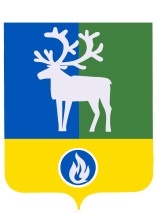 СЕЛЬСКОЕ ПОСЕЛЕНИЕ ПОЛНОВАТБЕЛОЯРСКИЙ РАЙОНХАНТЫ-МАНСИЙСКИЙ АВТОНОМНЫЙ ОКРУГ – ЮГРАСОВЕТ ДЕПУТАТОВСЕЛЬСКОГО ПОСЕЛЕНИЯ ПОЛНОВАТ	проектРЕШЕНИЕот __ октября 2020 года                                                                                                          № __Об утверждении Положения о порядке подготовки и проведения схода граждан в сельском поселении Полноват Белоярского района Ханты-Мансийского автономного округа - ЮгрыВ целях реализации статьи 25.1 Федерального закона от 6 октября 2003 года
№ 131-ФЗ «Об общих принципах организации местного самоуправления в Российской Федерации», Закона Ханты-Мансийского автономного округа – Югры от 17 октября 2018 года № 71-оз «О старостах сельских населенных пунктов в Ханты-Мансийском автономном округе - Югре», в соответствии с уставом муниципального образования сельское поселение Полноват, Совет депутатов сельского поселения Полноват решил:Утвердить Положение о порядке подготовки и проведения схода граждан в сельском поселении Полноват Белоярского района Ханты-Мансийского автономного округа – Югре, согласно приложению к настоящему решению.2. Настоящее решение опубликовать в бюллетене «Официальный вестник сельского поселения Полноват» и разместить на официальном сайте органов местного самоуправления сельского поселения Полноват в сети Интернет.3. Решение вступает в силу после его официального опубликования.Глава сельского поселения Полноват                                                                     Л.А. МакееваПриложениек решению Совета депутатовсельского поселения Полноватот «____» _________ 2020 года № _____ПОЛОЖЕНИЕО порядке подготовки и проведения схода граждан в сельском поселении Полноват Белоярского района Ханты-Мансийского автономного округа - ЮгрыГлава 1. Общие положения1.1. Настоящее Положение определяет порядок созыва и проведения схода граждан (далее – Сход) в сельском поселении Полноват Белоярского района Ханты-Мансийского автономного округа (далее – сельское поселение).1.2. Сход представляет форму непосредственного участия жителей в обсуждении и решении вопросов местного значения в поселении с численностью жителей не более 100 человек, обладающих избирательным правом.1.3. Правом участия в Сходе обладают лица, постоянно или преимущественно проживающие на территории поселения, обладающие в соответствии с законодательством о выборах активным избирательным правом. Граждане, являющиеся собственниками или пользователями недвижимого имущества, расположенного на территории сельского населенного пункта, но не имеющие постоянной регистрации в данном населенном пункте, а также граждане, постоянно проживающие, но не зарегистрированные в данном населенном пункте, имеют право присутствовать на Сходе с правом совещательного голоса. 1.4. Ограничение прав на участие в Сходе в зависимости от происхождения, социального и имущественного положения, расовой и национальной принадлежности, пола, языка, отношения к религии, принадлежности к общественным объединениям, политических и иных взглядов, рода и характера занятий, времени проживания в данной местности не допускается. Никто не вправе оказывать принудительное воздействие на участие или неучастие граждан в Сходе, а также на их свободное волеизъявление.1.5. Сход правомочен при участии в нем более половины обладающих избирательным правом жителей населенного пункта.В случае, если в населенном пункте отсутствует возможность одновременного совместного присутствия более половины обладающих избирательным правом жителей данного населенного пункта, Сход в соответствии с уставом сельского поселения, в состав которого входит указанный населенный пункт, проводится поэтапно в срок, 
не превышающий одного месяца со дня принятия решения о проведении Схода. При этом лица, ранее принявшие участие в Сходе, на последующих этапах участия в голосовании не принимают. Решение Схода считается принятым, если за него проголосовало более половины участников Схода.1.6. Участие в Сходе главы сельского поселения Полноват (далее – глава поселения) либо делегированного им должностного лица администрации сельского поселения является обязательным.1.7. Жители поселения участвуют в Сходе лично. Голосование на Сходе за других жителей поселения не допускается. Жители поселения участвуют в Сходе на равных основаниях. Каждый житель поселения на Сходе имеет один голос.Решение Схода считается принятым, если за него проголосовало более половины участников Схода.1.8. Расходы, связанные с подготовкой и проведением Схода, производятся за счет бюджета сельского поселения. Глава 2. Полномочия Схода2.1. Сход проводится по вопросам: в населенном пункте по вопросу изменения границ поселения (муниципального района), в состав которого входит указанный населенный пункт, влекущего отнесение территории указанного населенного пункта к территории другого поселения (муниципального района);в населенном пункте по вопросу введения и использования средств самообложения граждан на территории данного населенного пункта;в сельском населенном пункте по вопросу выдвижения кандидатуры старосты сельского населенного пункта, а также по вопросу досрочного прекращения полномочий старосты сельского населенного пункта;выдвижения кандидатур в состав конкурсной комиссии при проведении конкурса на замещение должности муниципальной службы в случаях, предусмотренных законодательством Российской Федерации о муниципальной службе.Глава 3. Порядок подготовки Схода3.1. Сход может быть проведён по инициативе:1) главы поселения;2) Совета депутатов сельского поселения Полноват (далее – Совет поселения);3) инициативной группы граждан, имеющих право на участие в сходе, при этом число граждан, инициирующих проведение схода, не может быть менее 10 человек;4) органов территориального общественного самоуправления на соответствующей территории сельского поселения.3.2. Инициатива главы поселения о проведении Схода оформляется постановлением администрации сельского поселения. Инициатива Совета поселения -  решением Совета поселения.3.3 Проведение Схода по инициативе граждан и организаций территориального общественного самоуправления оформляется в виде заявления на имя главы поселения по форме, согласно приложению 1 к настоящему Положению.3.4. Заявление с инициативой проведения Схода подписывается представителем инициативной группы граждан и направляется главе поселения.3.5. В десятидневный срок с момента поступления заявления с инициативой проведения Схода глава поселения принимает решение:1) о проведении Схода; 2) об оставлении заявления без рассмотрения и установлении срока для исправления заявления в случае, если заявление с инициативой проведения Схода оформлено ненадлежащим образом;3) об отклонении инициативы граждан в проведении Схода в случае, если вопрос, выносимый на Сход не соответствует вопросу, указанному в пункте 2.1 настоящего Положения.3.6. В случае оставления без рассмотрения или отклонения инициативы проведения Схода глава поселения направляет в адрес представителя инициативной группы ответ с указанием причины отклонения или оставления без рассмотрения и установленным сроком для исправления заявления.3.7. Сход является обязательным при условии соблюдения порядка выдвижения инициативы его проведения.3.8. В постановлении главы поселения о проведении Схода указываются:1) вопрос, выносимый на Сход;2) населенный пункт, на территории которого проводится Сход;3) информация о дате, времени и месте проведения Схода;4) состав рабочей группы с указанием председателя и секретаря рабочей группы;5) порядок проведения Схода (поэтапный или единовременный). При проведении поэтапного Схода указываются дата, время, место проведения каждого из этапов Схода.3.9. Постановление главы поселения о проведении Схода подлежит обязательному опубликованию в бюллетене «Официальный вестник сельского поселения Полноват» и размещению на официальном сайте сельского поселения не позднее чем за 10 дней до проведения Схода.Глава 4. Порядок проведения Схода4.1. Регистрацию участников Схода осуществляет созданная постановлением главы поселения рабочая группа, имеющая право участвовать в работе Схода. При регистрации участник Схода предъявляет документ, удостоверяющий личность, проверяет правильность внесенных членом рабочей группы в лист регистрации данных, согласно приложению 3 к настоящему Положению и получает бюллетень для голосования, за который расписывается в листе регистрации.4.2. По завершении регистрации всех желающих рабочая группа подсчитывает число граждан, зарегистрированных в качестве участников Схода и оглашает результаты регистрации его участников.Если Сход проводится единовременно, и число зарегистрированных участников составляет не более 50% жителей населенного пункта, имеющих право на участие в Сходе, Сход признается несостоявшимся.При поэтапном проведении Схода рабочая группа перед началом последнего этапа Схода подсчитывает число граждан, зарегистрированных в качестве участников Схода на всех этапах его проведения. Если число зарегистрированных на всех этапах его проведения участников Схода составляет не более 50% жителей населенного пункта, имеющих право на участие в Сходе, Сход признается несостоявшимся.4.3. О признании Схода несостоявшимся составляется соответствующий акт, который подписывается всеми членами рабочей группы и главой поселения (или делегированным им должностным лицом администрации сельского поселения). Открытие Схода населенного пункта предоставляется главе поселения или делегированному им должностному лицу администрации сельского поселения.4.4. Сход избирает председательствующего, секретаря и счетную комиссию Схода (далее - Счетная комиссия), из лиц, зарегистрированных в качестве участников Схода. Число членов Счетной комиссии не может быть менее 3 человек. В Счетную комиссию не могут входить должностные лица органов местного самоуправления сельского поселения.4.5. Счетная комиссия:1)  дает разъяснения по вопросам голосования;2)  подсчитывает голоса и подводит итоги голосования;3)  составляет протокол об итогах голосования;4) передает в администрацию сельского поселения материалы Схода: протоколы схода, листы регистрации участников Схода, выданные и погашенные бюллетени для голосования на Сходе, аудиозапись Схода.4.6. Председательствующий на Сходе:1)  организует проведение Схода;2)  поддерживает порядок на Сходе;3)  координирует работу Счетной комиссии;4)  предоставляет слово для выступления по обсуждаемым вопросам;5)  обеспечивает установленный порядок голосования.4.7. Протокол Схода по форме, согласно приложению 4 к настоящему Положению, ведет секретарь Схода, который обеспечивает достоверность отраженных в нем сведений.Секретарь Схода также обеспечивает ведение аудиозаписи Схода.4.8. В протоколе Схода указываются:1) дата и место проведения Схода;2) общее число граждан, проживающих в населенном пункте и имеющих право принимать участие в Сходе;3) число присутствующих;4) фамилия, имя, отчество председательствующего на Сходе, секретаря и членов счетной комиссии Схода;5) вопрос, по которому проводится Сход;6) результаты голосования и принятые решения.4.9. Результаты голосования оглашаются на Сходе.4.10. Протокол подписывается лицом, председательствующим на Сходе и секретарем Схода. К протоколу прикладывается список зарегистрированных участников Схода.Глава 5. Решение Схода 5.1. Решение Схода считается принятым, если за него проголосовало более половины зарегистрированных участников Схода.5.2. В случае признания Схода несостоявшимся или непринятия на нем решения глава поселения в течение тридцати дней своим постановлением может назначить новый Сход по тому же вопросу (вопросам).5.3. Решения, принятые на Сходе, подлежат обязательному исполнению на территории населенного пункта, в котором проводился Сход.Органы местного самоуправления сельского поселения и их должностные лица обеспечивают исполнение решений, принятых на Сходе, в соответствии с разграничением полномочий между ними, определенными уставом сельского поселения.5.4. Решение, принятое на Сходе, может быть отменено или изменено путем принятия иного решения на Сходе либо признано недействительным в судебном порядке.5.5. Итоги Схода подлежат официальному опубликованию в бюллетене «Официальный вестник сельского поселения Полноват» и размещению на официальном сайте органов местного самоуправления сельского поселения Полноват не позднее 10 дней со дня проведения Схода.5.6. Протоколы Схода, листы регистрации участников Схода, выданные и погашенные бюллетени для голосования на Сходе, аудиозапись Схода хранятся в администрации сельского поселения.Приложение № 1К Положению о порядке подготовки и проведения схода граждан в сельских населенных пунктах муниципального образования сельское поселение Полноват Белоярского района Ханты-Мансийского автономного округа - ЮгрыФормаГлаве сельского поселения Полноват
Белоярского района Ханты-Мансийского автономного округа - ЮгрыЗАЯВЛЕНИЕМы, нижеподписавшиеся, выступаем с инициативой проведения_________________________________________________________________ схода граждан(сроки проведения схода граждан)с формулировкой вопроса ______________________________________________________________________________________________________________________________________________________________________________________________________________________________________________________________________________________________.Состав инициативной группы:Представитель инициативной группы __________________________________________(фамилия, имя, отчество,_____________________________________________________________________________адрес фактического проживания, контактный телефон, адрес электронной почты)_____________________________________________________________________________(дата, подпись)Приложение № 2К Положению о порядке подготовки и проведения схода граждан в сельских населенных пунктах муниципального образования сельское поселение Полноват Ханты-Мансийского автономного округа - ЮгрыФормаБЮЛЛЕТЕНЬдля голосования на сходе гражданнаселенного пункта _________________________________________________ 
(наименование населенного пункта) сельского поселения Полноват Белоярского района 
Ханты-Мансийского автономного округа - Югры        _____________________ 20___ г.(дата проведения схода граждан)Разъяснение порядка заполнения бюллетеня для голосованияПоставьте напротив каждого вопроса любой знак в одном пустом квадрате (да или нет).Бюллетень, в котором напротив вопроса любой знак проставлен более чем в одном квадрате (да или нет) либо не проставлен ни в одном, не учитывается при подсчете голосов по данному вопросу.  Бюллетень, не заверенный подписью главы муниципального образования, признается бюллетенем не установленной формы и при подсчете голосов не учитывается.Приложение № 3К Положению о порядке подготовки и проведения схода граждан в сельских населенных пунктах муниципального образования сельское поселение Полноват Белоярского района Ханты-Мансийского автономного округа - ЮгрыФормаЛИСТ РЕГИСТРАЦИИграждан, проживающих в ____________________________________________________(наименование населенного пункта)сельского поселения Полноват в качестве участников схода граждан    __________________________				"__" ______________ 20__ года        	(место проведения) 							 (дата проведения)Председатель рабочей группы	 _________________ _________________________                                    				(подпись 			(расшифровка подписи)Секретарь рабочей группы 	________________________ _________________________                                    				(подпись)			(расшифровка подписи)Приложение № 4К Положению о порядке подготовки и проведения схода граждан в сельских населенных пунктах муниципального образования сельское поселение Полноват Белоярского района Ханты-Мансийского автономного округа - ЮгрыФормаПРОТОКОЛ СХОДА ГРАЖДАН    "__" ____________ 20__ года    _______________________________________________________________________(наименование населенного пункта)Общее число граждан, проживающих на территории населенного пункта иимеющих право на участие в сходе граждан, _____________________________человек.Присутствовали _____________________________________________________ человек.Председательствующий на сходе граждан _________________________________________                                              						(фамилия, имя, отчество)Секретарь схода граждан _______________________________________________________                                        						(фамилия, имя, отчество)   					ПОВЕСТКА ДНЯ:1. Вопрос ____________________________________________________________________.Слушали: ____________________________________________________________________.(фамилия, имя, отчество докладчика)Выступили: __________________________________________________________________.                           				(фамилии, инициалы выступавших)Решили: __________________________________________________________________________________________________________________________________________________.(содержание решения)Результаты голосования: "за" - ____ человек, или _____%;                            "против" - ____ человек, или _____%;                            "воздержались" - ____ человек, или _____%.Решение ________________________________________.принято (не принято)2. Вопрос __________________________________________________________________.Слушали: __________________________________________________________________.  (фамилия, имя, отчество докладчика)Выступили: ________________________________________________________________.                           				(фамилии, инициалы выступавших)Решили: ________________________________________________________________________________________________________________________________________________.(содержание решения)    Результаты голосования: "за" - ____ человек, или _____%;                            "против" - ____ человек, или _____%;                            "воздержались" - ____ человек, или _____%.Решение ________________________________________.принято (не принято)Председательствующий на сходе граждан _____________ _______________________	(подпись)		 (расшифровка подписи)Секретарь схода граждан      ______________________ _______________________                                      				 (подпись)			 (расшифровка подписи)Члены Счетной комиссии       ______________________ _______________________                                       				 (подпись) 		 (расшифровка подписи)                          		   ______________________ _______________________                                        			(подпись)			(расшифровка подписи)                           		  ______________________ _______________________                                        			(подпись)		 	(расшифровка подписи)№ п/пФамилия, имя, отчествоДата рожденияАдрес места жительстваСерия, номер паспорта или заменяющего его документаДата подписиПодпись123…№вопросаФормулировка вопросаОтветОтвет№вопросаФормулировка вопросаДАНЕТ№Фамилия, имя, отчествоДата рожденияАдрес постоянной регистрацииПодпись участника сходаПодпись участника сходаПодпись лица, выдавшего бюллетень№Фамилия, имя, отчествоДата рожденияАдрес постоянной регистрацииО получении бюллетеняО согласии на обработку персональных данных в соответствии с Федеральным законом от 27.07.2006 № 152-ФЗ "О персональных данных"Подпись лица, выдавшего бюллетень123…